Les fraternités franciscaines de l'Isère ont partagé un beau WE avec les sœurs Clarisses de Voreppe, jeux, prière, célébration du Transitus, danses, témoignage et partage autour du thème : "S'accueillir avec nos différences, pourquoi ? et quel lien avec notre vocation franciscaine ?"Le rdv est déjà fixé pour la St François 2023. Nous rendons grâce tous ensemble pour la fraternité vécue !Voici un lien sur notre chaîne YouTube, j'ai fait une petite vidéo de ces belles journées franciscaines. Encore merci à tous.
https://www.youtube.com/watch?v=YU5aZuv-_Zw
Nous vous gardons dans nos prières et notre amitié ainsi que ceux qui vous sont chers.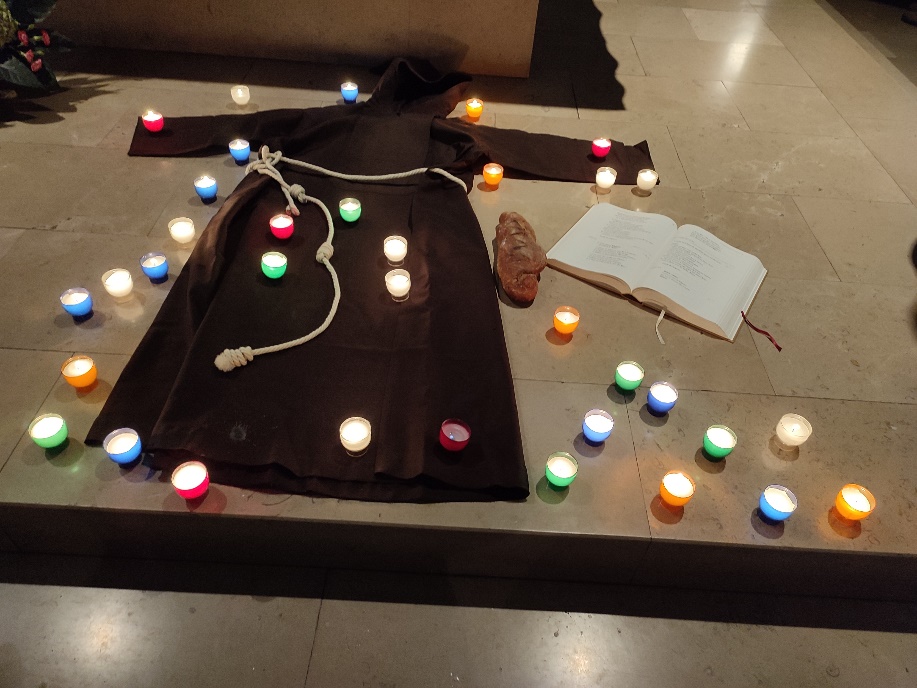 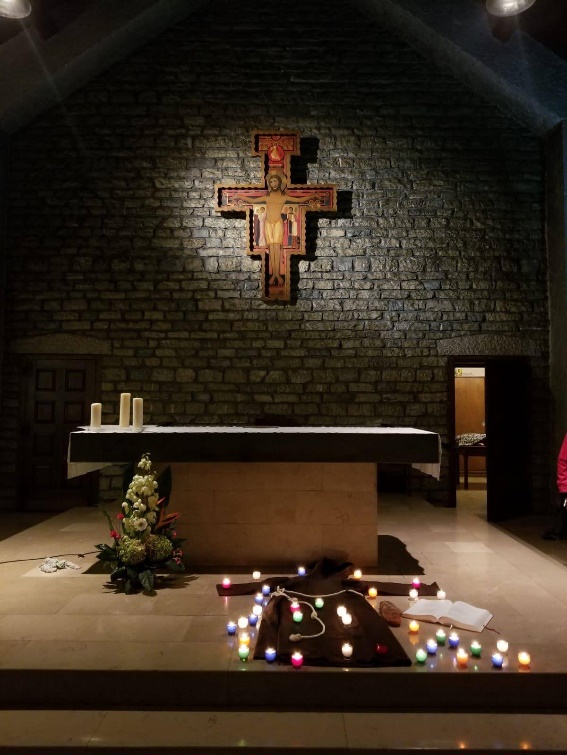 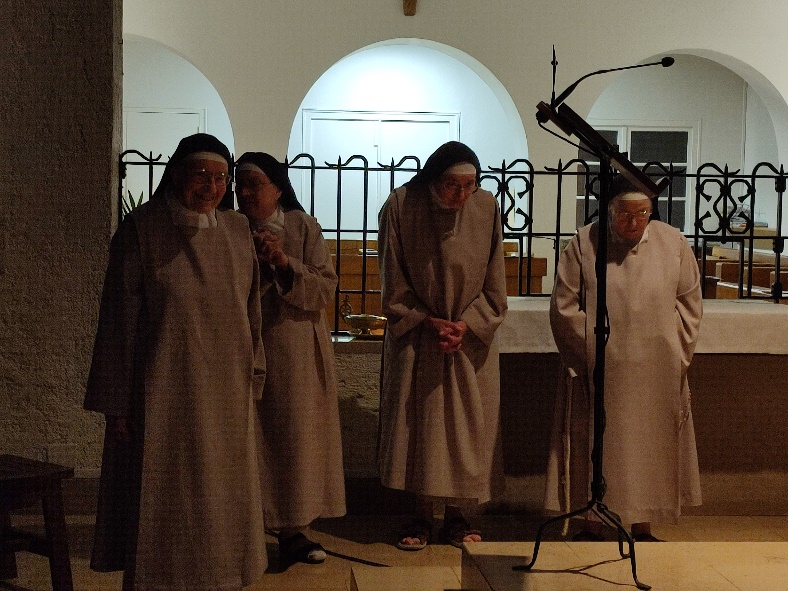 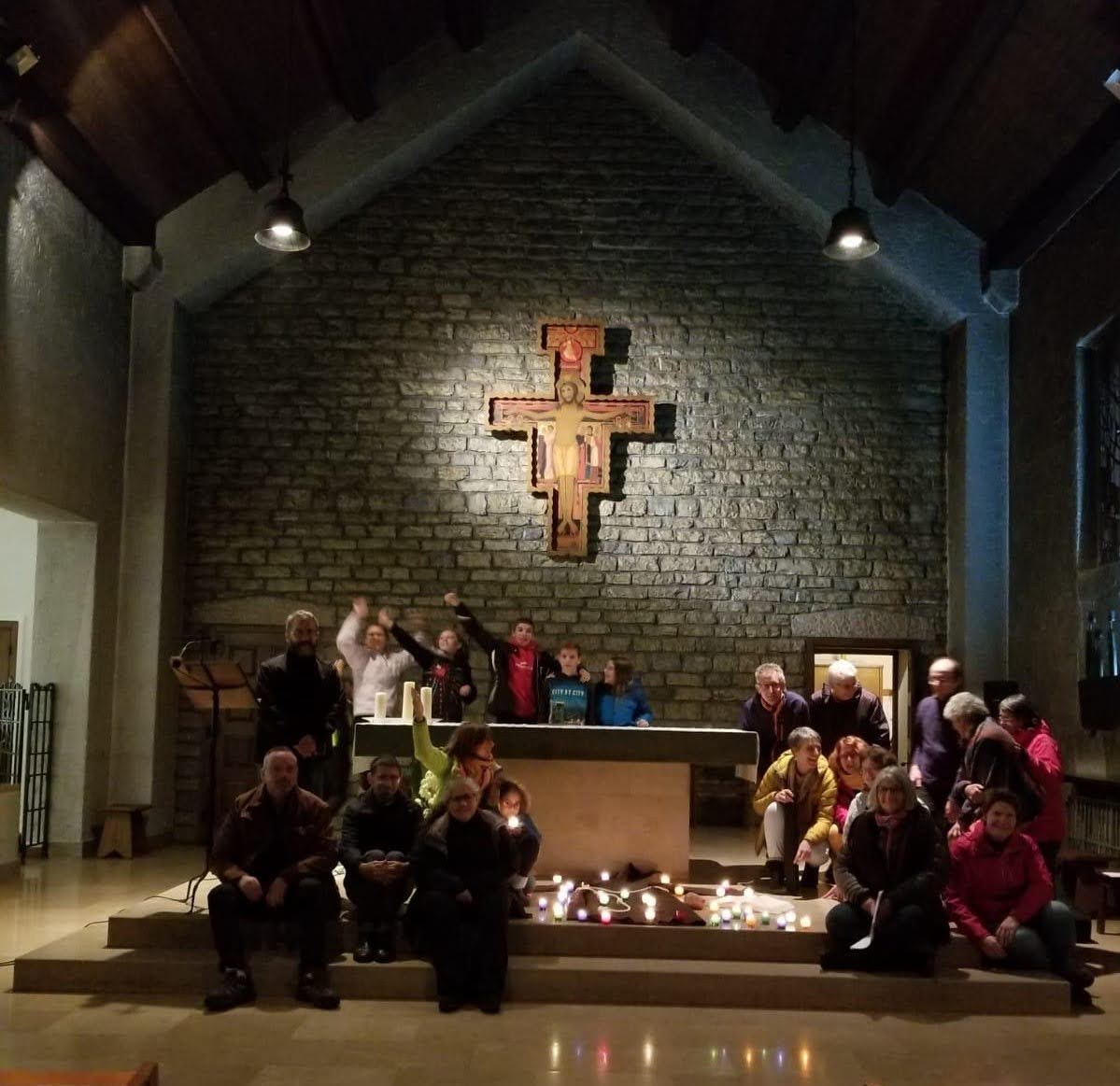 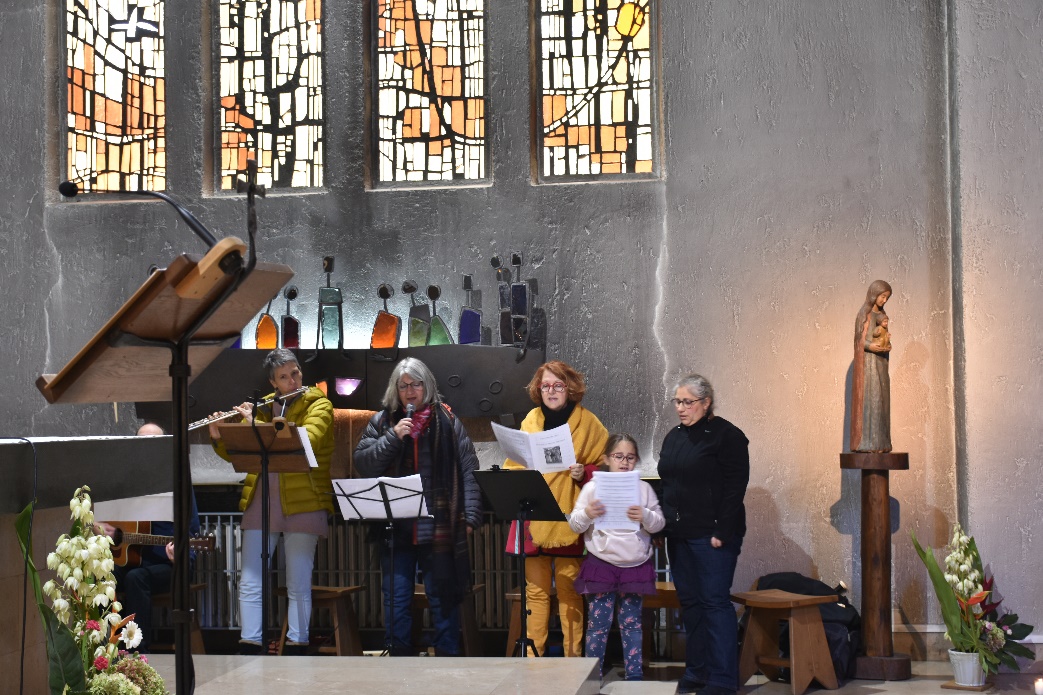 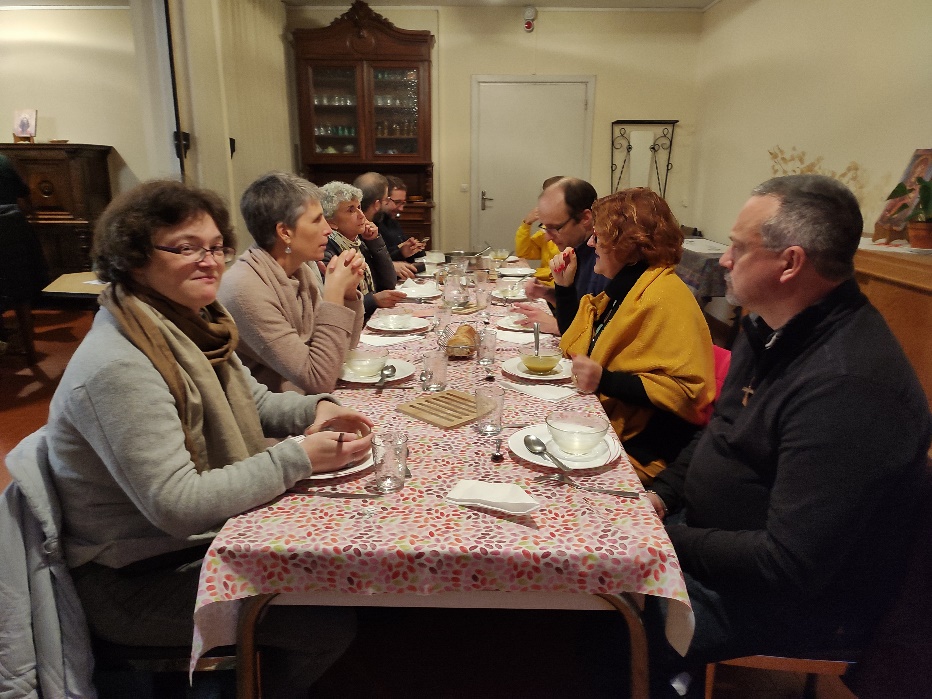 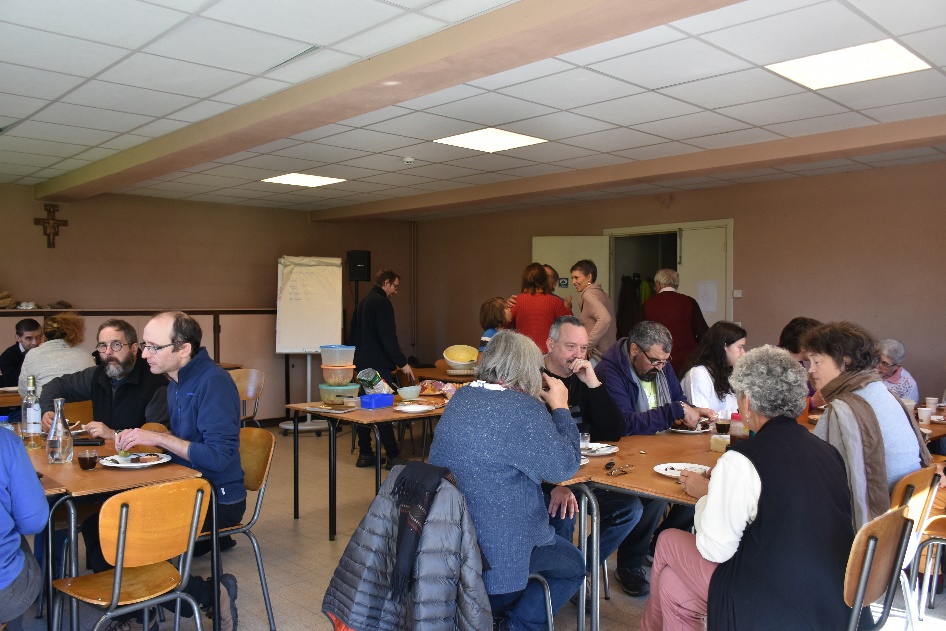 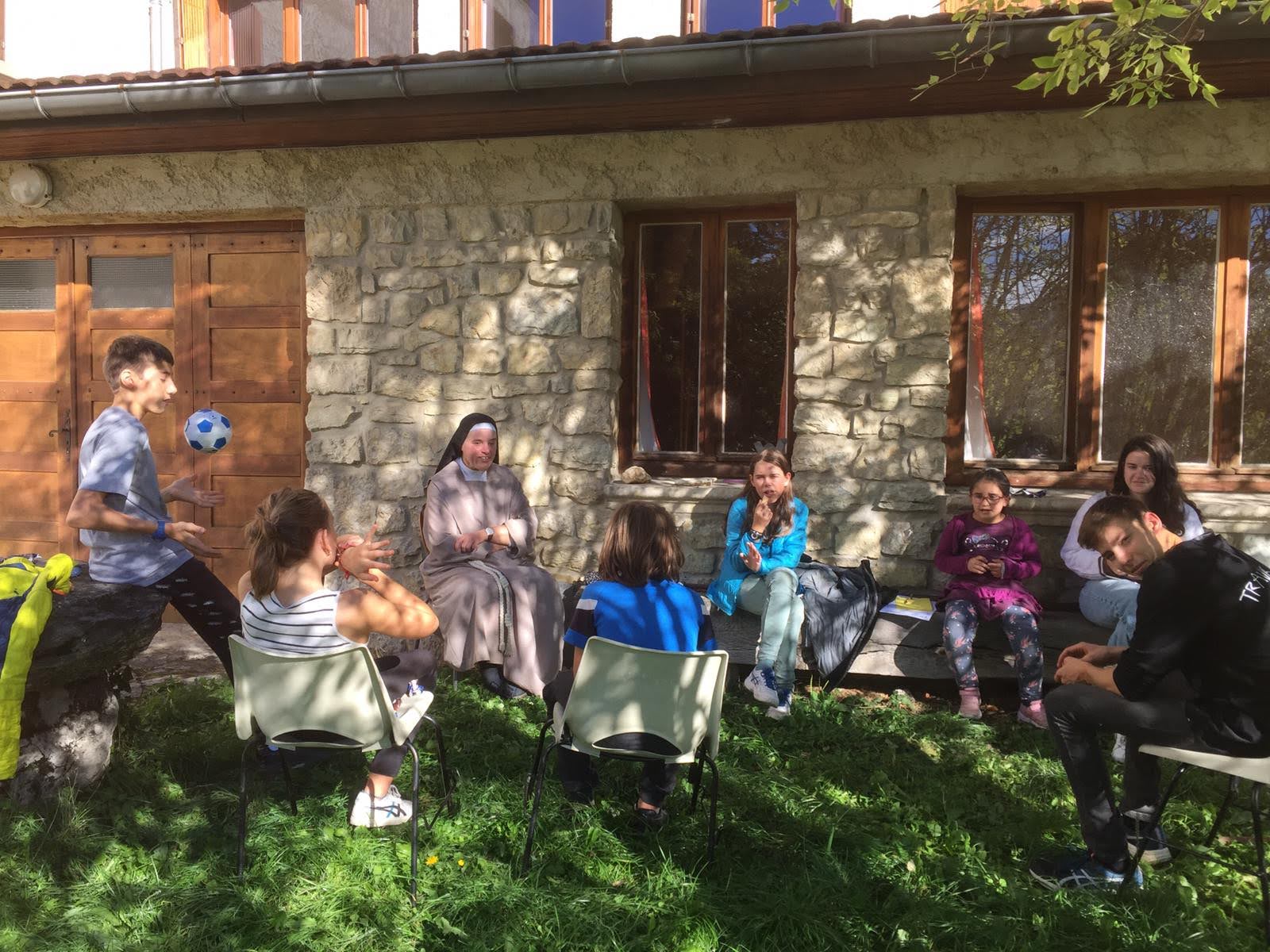 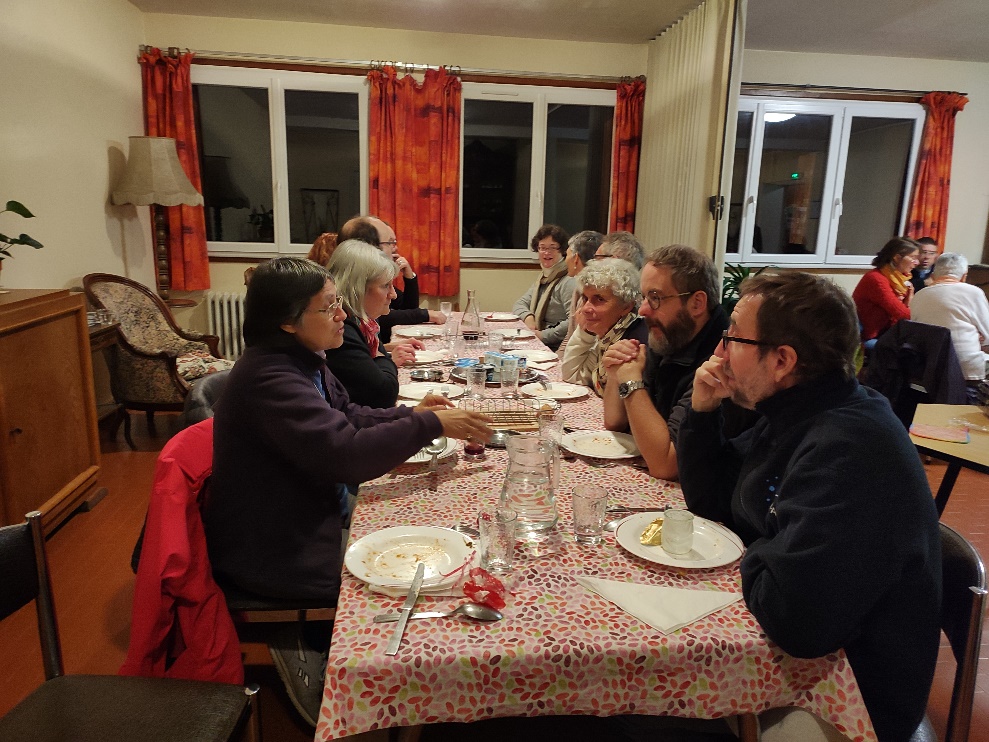 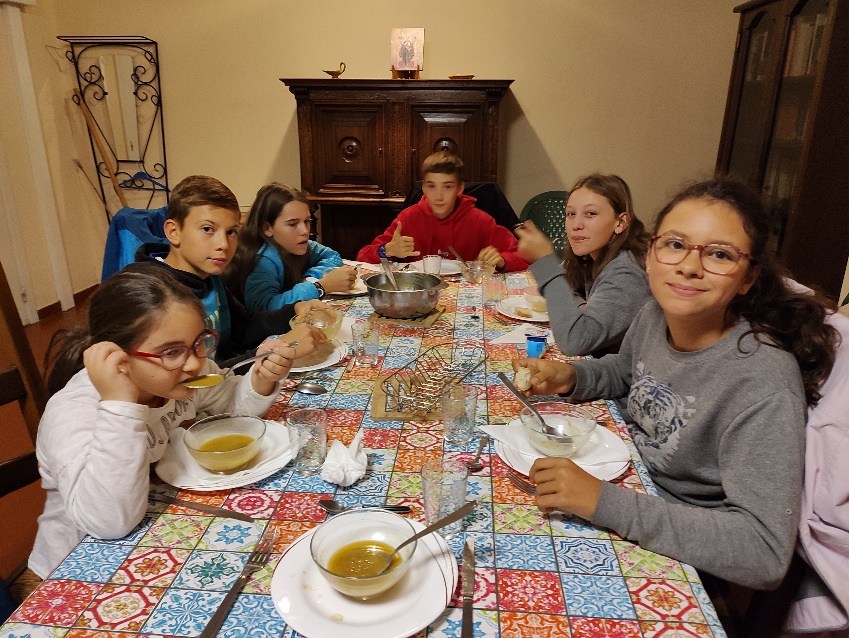 